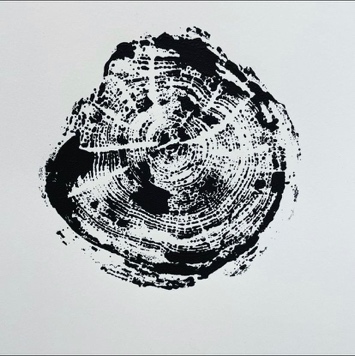 Spørsmål til smågruppeneHvis det er lenge siden dere har møtt hverandre, ta en runde og del litt om livet siden sist dere var sammen. Spørsmål fra talen «Hel – i pottemakerens hånd»1:  Hva savnet du mest under nedstengningen og hva savnet du ikke?2: Hva vil du at skal bli annerledes i din eller din families rytme etter dette året? 3: Har du erfaringer av sesonger i livet der Gud særlig har formet deg? (Ofte ser man ikke det før en stund etterpå)4: «Men ett er nødvendig» sa Jesus til Marta. Hva er det ene nødvendige for Ytre Randesund Misjonskirke fremover, etter din mening?